UÇMA ZAMANI  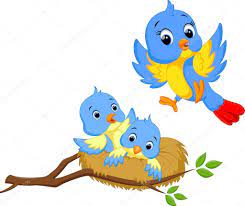 Zamanın birinde ormanda yaşayan çeşit çeşit kuş türü varmış. Her ağacın tepesinde bir kuş yuvası varmış. Her bahar geldiğinde bu yuvalarda yumurtadan yavru kuşlar çıkarmış. Anne babalar yavru kuşlarını çok sever, onları ormandan getirdikleri yiyeceklerle beslermiş. Yaz ayının başı geldiğinde ormanda büyük bir heyecan oluşurmuş. Çünkü yaz ayının ilk gününde yuvada büyüyen yavru kuşlar ilk defa yuvalarından uçar ve ormandaki diğer hayvanları, yeni yerleri keşfederlermiş.  O sabah ormanın her yerinden kuş sesleri geliyormuş. Tüm yavru kuşlar yuvalarının kenarında uçma zamanını bekliyormuş. Bazı kuşlar korkudan ağlarken bazıları ise bir an önce uçmak için sabırsızlanıyormuş. Herkes uçmak için bilge baykuşun işaretini bekliyormuş. Anne, babalar korkan yavru kuşları sakinleştirmişler. Leyleklerin uçarken onlara yardımcı olacağını, akşam ise tüm kuşlar gibi yuvalarına döneceklerini anlatmışlar. Baykuş “gu-guuuukk” demiş. Tüm yavru kuşlar kanatlarını açmışlar. Sonra anne babalarına “bay bay” yapmış ve uçmaya başlamışlar. Bazıları ağlayarak, bazıları heyecanla ve bazıları da merakla uçmuşlar. Güleryüzlü leylekler yavru kuşlara yardımcı olmuş ve ağlayanları sakinleştirmişler. O gün yavru leylekler ormandaki akarsuların yerlerini öğrenmişler, zürafalarla tanışmışlar,  acıkınca yemek yemişler. Orman parkında oyun oynamışlar. Akşam olunca yine bilge baykuşun sesiyle evlerine dönmüşler. Anne babalar yuvada yavru kuşlarını bekliyorlarmış. Yavruları gelince onlara sarılıp birlikte oyun oynamışlar. Bir süre tüm yavru kuşlar, ormana ve uçmaya alışmışlar. Hep birlikte sabah neşe ile uçup ormanı keşfedip, birçok şey öğrenmişler. Akşam olunca da evlerine dönmüş, güzelce uykuya dalmışlar. Velilere Not:Okula yeni başlayan çocuklarınıza bu hikayeyi uyumadan önce en az 3 gece okuyabilirsiniz. Bu hikayeyi okuduktan sonra çocuğumuza öğüt vermek ve hikaye hakkında yorum yapmak doğru olmaz. Çocukların o anki yorumlarının nazikçe dinlenmesi yeterli olur. KAYNAK: Klinik Psikolog Mehmet TEBER Hazırlayan: 2002 Vakıflar İlkokulu Rehberlik Servisi